Государственное бюджетное учреждение социального обслуживания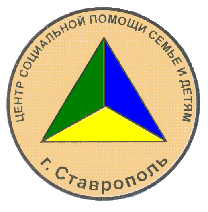 «Ставропольский центр социальной помощи семье и детям»Информация о материально-техническом обеспечении предоставления социальных услуг                          г. Ставрополь                                                           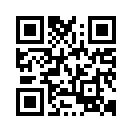 Холл (первый этаж)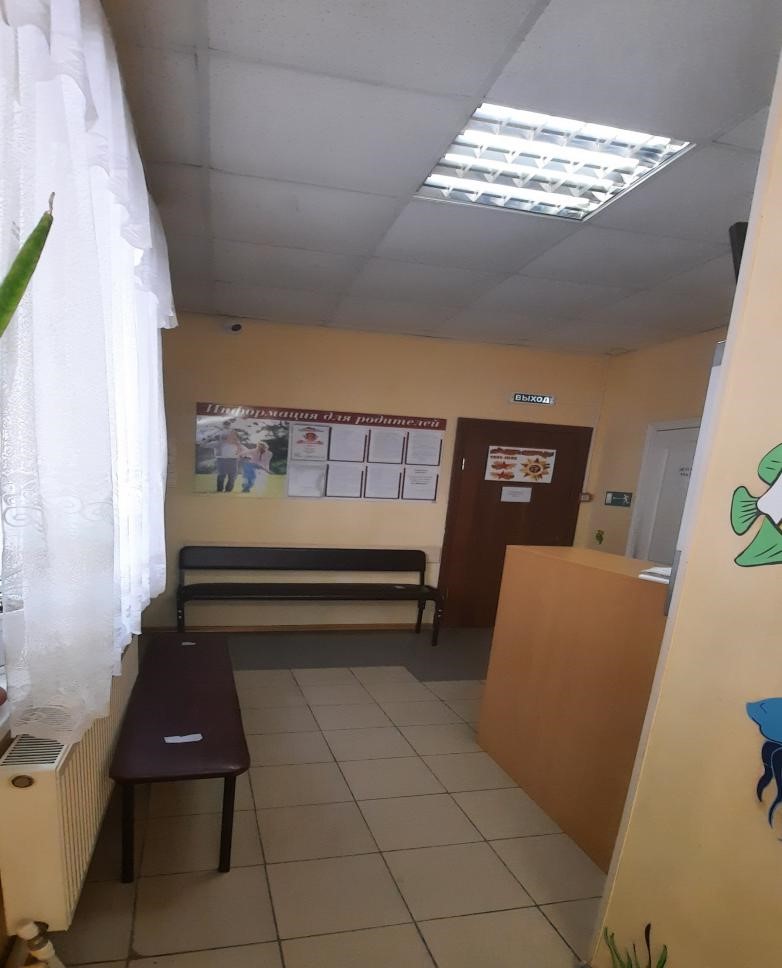 Данный холл оснащен:Тремя информационными стендами для родителей;Пост охраны;Рециркулятор;Две многоместные лавки для ожидания.Отделение реабилитации несовершеннолетних с ограниченными физическими и умственными возможностями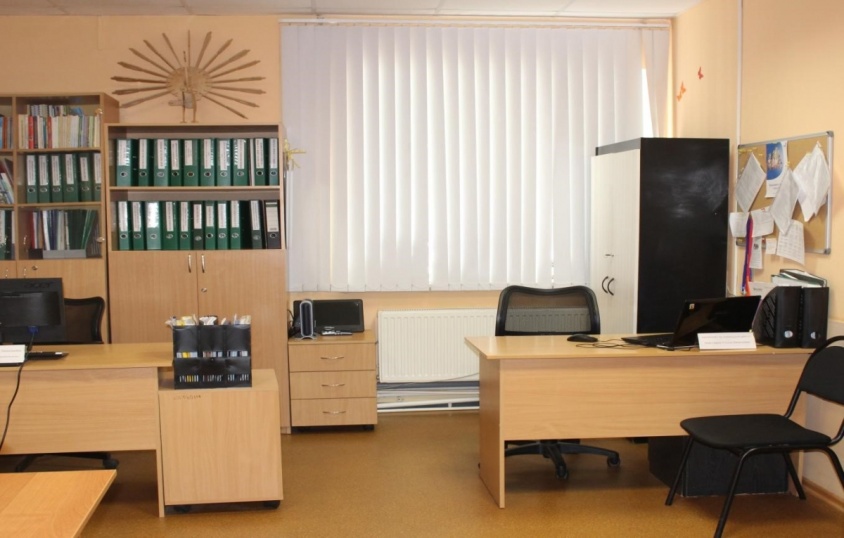 В кабинете имеется:3 рабочих места оснащенных компьютерами, оргтехникой;Рециркулятор;Сканирующая и читающая машина Smart Reader HD enhanced vision.Кабинет № 1а (Массажный)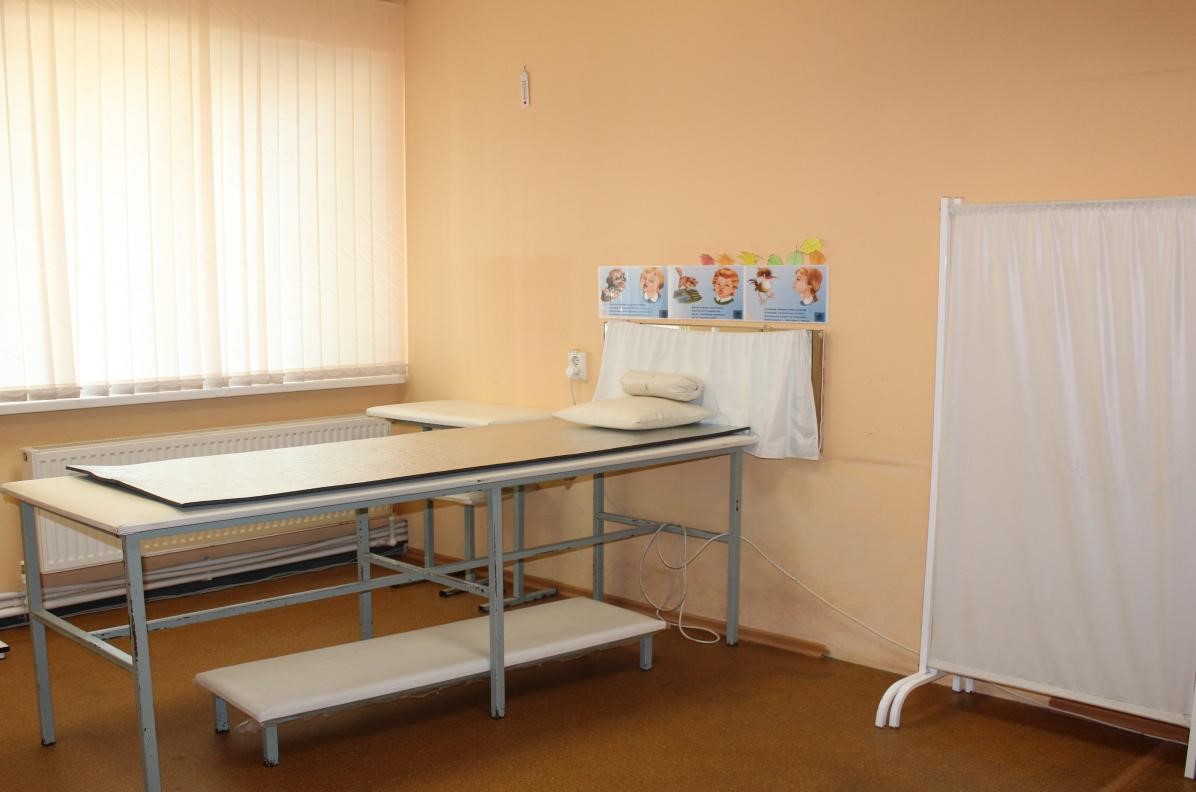 Массажный кабинет оснащен:Два стола массажных;Набор для массажного кабинета;Две переносные ширмы;Стеллаж для масел и простыней;Рабочее место;Холодильник;Раковина с вогнутым передним краем;Рециркулятор бактерицидный.Кабинет № 2 (Психологический)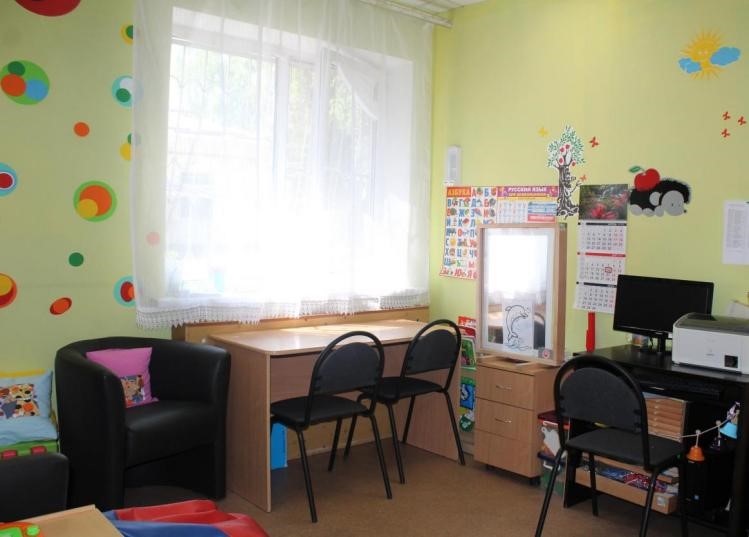 Данный кабинет оснащен:Арт-терапевтическая методика «Позитивная куклотерапия»;Блоки «Эмоции» (18 деталей,карточки с изображением);Блоки с цилиндрами вкладышей;Деревянная игра для детей «Лото»;Дом для кукол;Звуковой коврик «Мой любимый город»;Игровой набор «Мольберт с зеркалом»;Игровой набор с кубиком «Мир эмоции»;Игрушечная посуда;Интерактивный стенд «Эмоции»;Колокольчики в руку, 8 шт. в сумке;Комплект дидактический лабиринтов;Конструктор крупногабаритный. 44 элемента;Магнитный планшет;Набор для рисования светом;Набор кукол карапузов «Дети планеты»;Набор кукол рукавичек «Эмоции. Девочки» 6 шт.;Набор Монтессори «80 в 1»;Пирамидки «Триолло»;Полка с 5-ю комнатами - 3 коврика;Тактильный зеркальный клуб;Тренажер для глаз «яблонька»;Рециркулятор.Кабинет № 3 (Логопедический)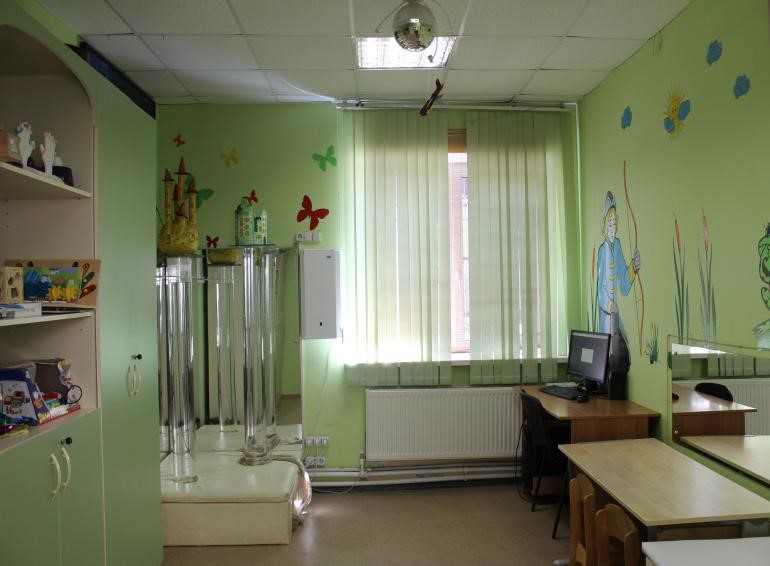 Данный кабинет оснащен необходимой техникой и оборудованием:Компьютер;Два рабочих местама;Кушетка медицинская; Переносная ширма;Набор Дары Фребеля;Логопедический программный комплекс Дельфа 142 версия2.2;Тимокко-развивающий-коррекционный комплекс с видеобиоуправлением;Программно-дидактический комплекс «Логомер-2»;Тактильно-речевая обучающая система-Сенсорный планшет не бытового назначения ViewPlus модель IVEO Hands-ON Leaming Sistem;Игра «Будка Раффа»;Говорящее зеркало;Сундук логопеда-волшебника «Все для речевого дыхания»;Горка цветная с платяным шкафом;Рециркулятор.Музыкальный зал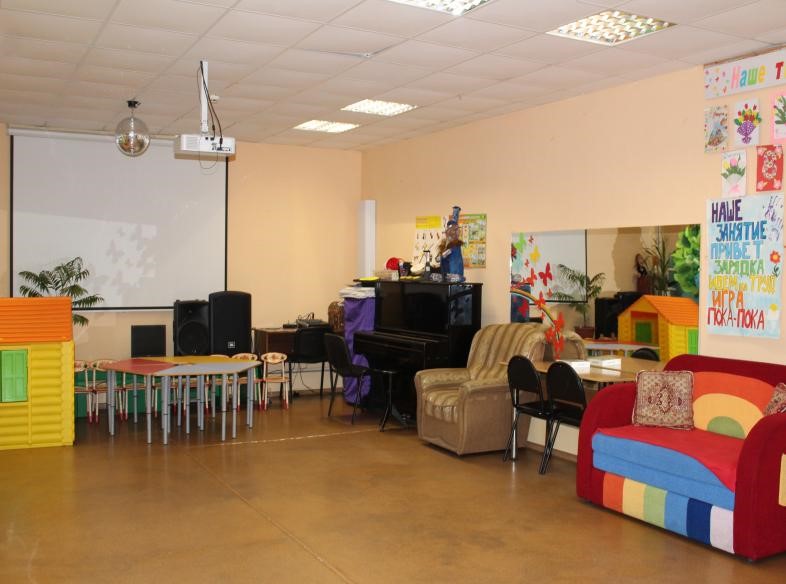 Материально-техническая оснащенность кабинета оборудована мебелью, и техническими средствами реабилитации, а именно:Многофункциональный модуль;Интерактивный комплекс, в его комплектацию входят следующие элементы: песочные анимация «Барханы»; театр теней «Сказка»; водная анимация «Эбру»;Акустическая система музыкальные инструменты (акустическая гитара, укулеле, пианино, ложки, шейкеры, маракасы, барабаны, гармошка);Адаптированный музыкальный набор для детей инвалидов;Интерактивный пол;Лабиринт команда;Тимбаланс;Командное кольцо победы;Командный транспортер;Башня власти;Проектор;Три рабочих места;Сплит-система;ПК;Утюг;Гладильная доска;Диван;Аквариум;Кулер;Микшерный пульт;Костыли подмышечныеДва рециркулятораХОЛЛ. МЕСТА ОЖИДАНИЯ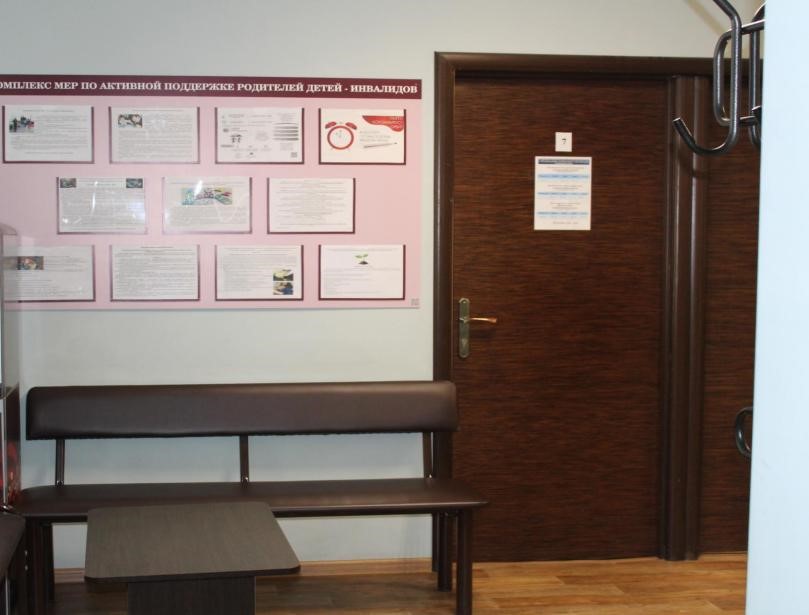 Данный холл оснащен:Информационный стенд «Комплекс мер по активной поддержке родителей детей-инвалидов»;Рециркулятор;Многоместная лавка для ожидания;Кулер.Кабинет № 7а (Дефектологический)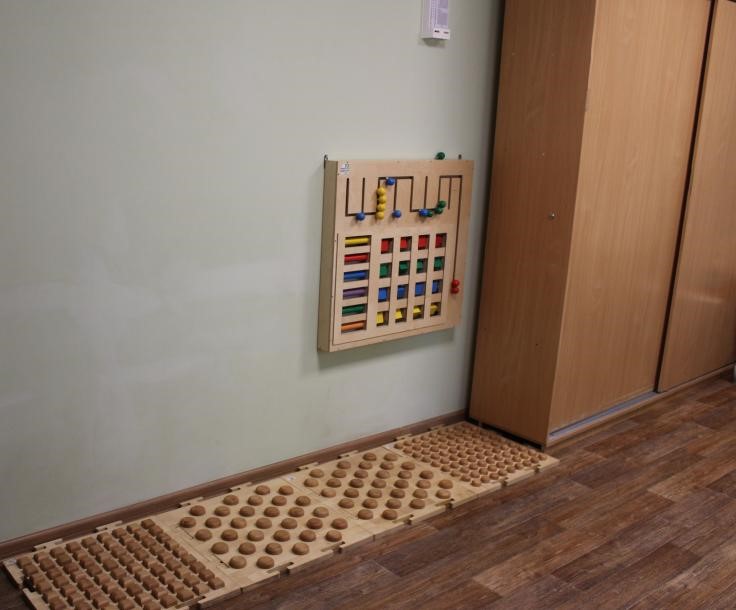 В данном кабинете имеется два рабочих места, а также необходимое оборудование и пособия для эффективной работы с клиентами:Блоки с цилиндрами вкладышей;Игрушечная деревянная касса;Комплект дидактических лабиринтов;Цветные полоски 2;Цветные полоски 1;Набор психолога «Приоритет»Настенный модуль «Сравнение цветов»;Настенный модуль для развития стереогностического познания;Наше чувство и эмоции (Д-291) (дем. Материал) настольно-печатная игра;Пособия для интерактивной доски «Дошкольное образование»;Пособия для слабовидящих- Орнаменты;Шумовые коробочки;Путешествие в мир эмииций С-549;Тактильно-речевая обучающая система IVEO Complete Pro, 1 шт.;Цветные таблички-ящик №1;Экосенсорная дорожка 5 модулей,1 наб.;Коробочка с 1000 кубиками;Ящик со степенями для математических действий (вычитание);Ящик со степенями для математических действий (сложение);Деревянные дроби-кегли на подставке;Дроби 3;Конструктивные треугольники;Дроби 4;Тренировка захвата;Состав числа;Весы 1;Межполушарные доски;Конструктор-мозаика в чемоданчике;Пальчиковый лабиринт;Магнитные пазлы “Транспорт”;Деревянные пазлы-палочки “Морское дно”;Рециркулятор.Кабинет № 7 (Социально-педагогический)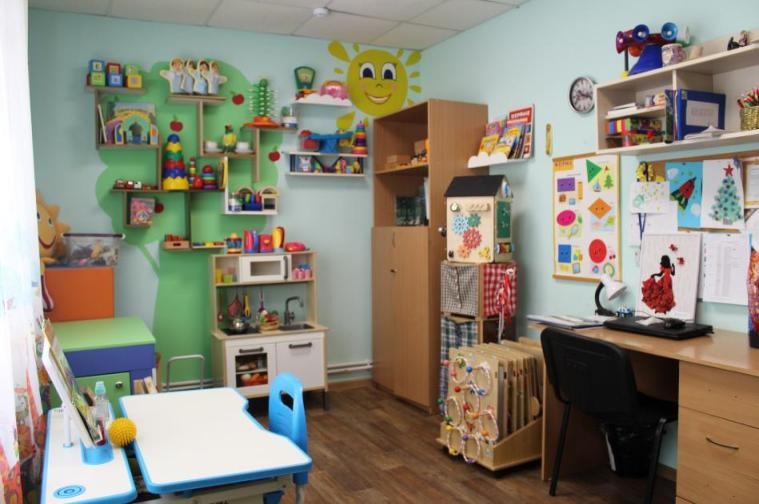 В кабинете имеется оборудованное оргтехникой рабочее место, а также необходимое оборудование и пособия для результативной работы с клиентами:Блоки с цилиндрами вкладышами;Деревянная игра для детей «домино»;Диктофон Panasonic;Игра «Лица,эмоции,мимика» новая (речевая игра, сортировка, 2 лото) 332010;Игрушечная посуда;Каталка ходунок с развивающим планшетом;Комплект игровых панелей;Комплект рамки с застёжками Монтессори;Конструктор «Эмоции» (50 элементов);Набор кукол рукавичек «Эмоции. Девочки, мальчики» 6 шт.;Мультстудия (ширма,декорации, WEB-камера, ПО);Ноутбук Lenovo;Полка для игрового оборудования и инвентаря, 1 шт. в составе;Полка с 5-ю комнатами - 2 коврика, без полки;Пособия для слабовидящих Орнаменты;Работа с блоками;Развивающая доска (бизиборд);Стол для творчества и игры с песком и водой;Стол-парта  для детского творчества;Фото камера;Шкаф для хранения игрового оборудования;Шумовой набор;Штатив;;Игровой набор “Щипчики-Крокодильчики”;Игровой набор “Мышиный код Делюкс”;Ножницы ложки;Набор для сортировки “Выращиваем овощи”;Пипетки с подставкой;Магнитный супер сет;Набор “Кубики историй”;Материал из бусин для умножения и возведения в степень;Часы;Набор карт ПЕКС;Игравой набор “Кухня”;Рамки-вкладыши;Рециркулятор.Этаж № 2ХОЛЛ. МЕСТА ОЖИДАНИЯ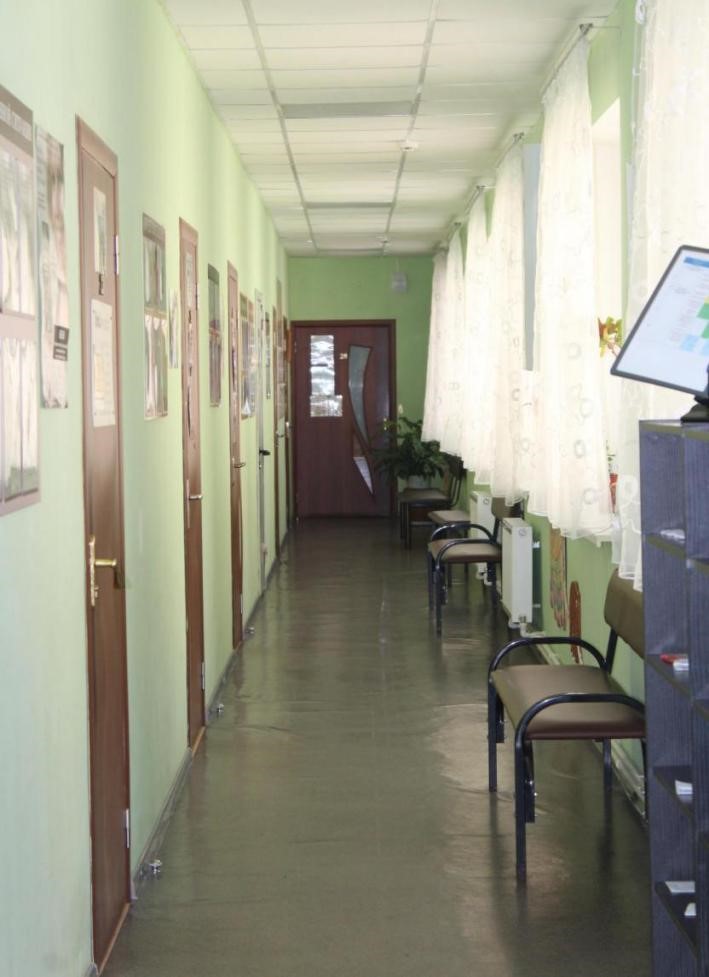 В холле имеется:5 многоместных лавок для ожидания;кулер с питьевой водой;10  информационных стендов;1 рециркулятор;1 стойка для информационных буклетовКабинет приема граждан и организационно-методического обеспечения № 21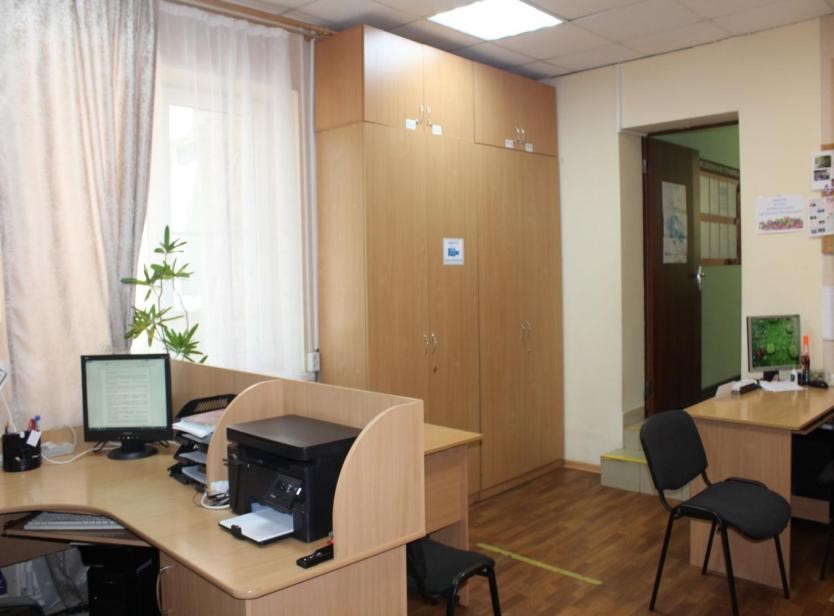 Материально - техническая оснащённость кабинета оборудована мебелью и техническими средствами, необходимые для качественной и эффективной работы по приёму граждан. В кабинете имеется:Оргтехника - компьютеры, принтеры, сканер;Система видеонаблюдения и звукозаписи;Рабочие столы для работы с клиентами;Компьютерные столы;Стулья;Информационные стенды;Шкафы для хранения личных дел получателей социальных услуг и документации.Кабинет № 22 (Сенсорная комната)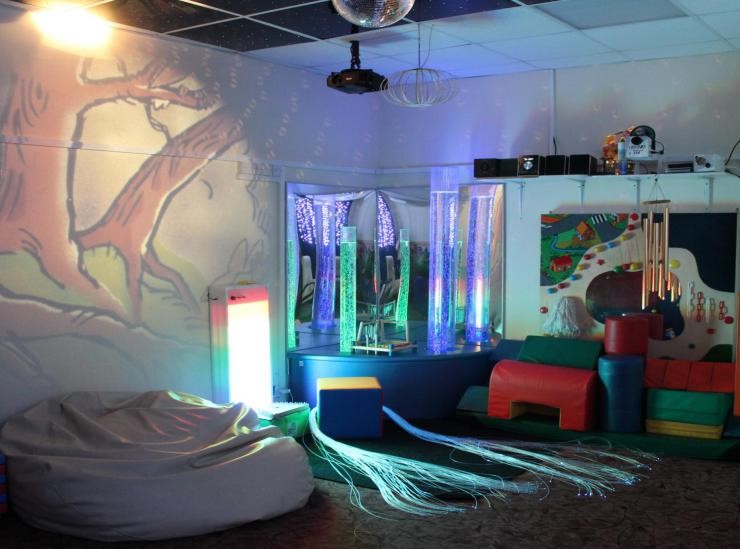 В сенсорной комнате представлено:Мягкие кресла;Музыкальная подушка;Звездное небо;Звездный дождь;Зеркальный шар;Сухой душ;Установка для ароматерапии;Музыкальный центр;Набор CD-дисков;Сенсорная лестница;Мягкие модули;Сенсорные тропы для ног;Воздушно-пузырьковые колонны;Интерактивные панель;Система прожекторов;Бизиборд;Массажные мячики;Набор музыкальных инструментов;Рециркулятор;Люстра Чижова;Сплит-система.Кабинет ПсихологаСемейное консультирование/ работа с детьми № 23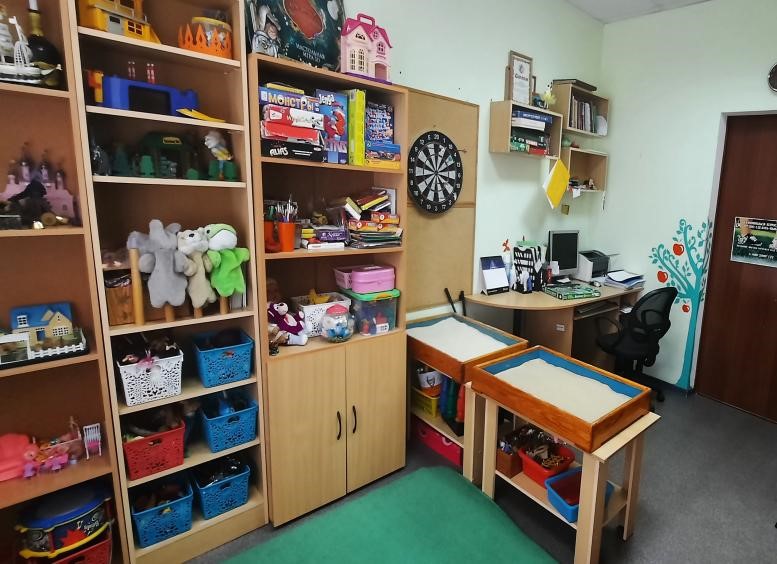 В кабинете имеется:Рабочий стол;Компьютер;Оргтехника;Рециркулятор;2 мягких кресла;Магнитная доска;Пузырьковая колонна;Игровой коврик;Игровые наборы «Животные», «Машинки»; «Солдатики»; «Куклы перчаточные»; «Дартс»; «Кукольный домик»; «Динозавры»; «Музыкальные инструменты»; «Оружие»; «Столярные инструменты»; «Кубики»; «Рыцари»; «Строительная техника»; «Доктор»; «Парикмахер;» «Посуда»; «Фрукты»; «Хлебовыпечка»; «Пупсы»; «Боулинг»;Деревянные игрушки;Мягкие игрушки;Конструктор;2 песочницы с сухим и мокрым песком;Наборы фигурок для песочной терапии;Настольные игры: «Сказки зачарованного леса»; «Дженга»; «Крестики-нолики»; «Домино»; «Профессии»; Дорожные знаки»; «Чей малыш»; «Умные пальчики»; «Морской бой»; «Скрабл»; «Бешеные деньги»; «Активити»; «Мягкий знак»; «Блин комом»; «Большая стирка»; «Кошки-мышки»; «Крокодил»;наборы канцелярских принадлежностей для арт-терапии (цветные карандаши, краски, пастель, пластилин, цветная бумага, картон и т.п.).Кабинет Психолога № 24Отделение помощи женщинам и несовершеннолетним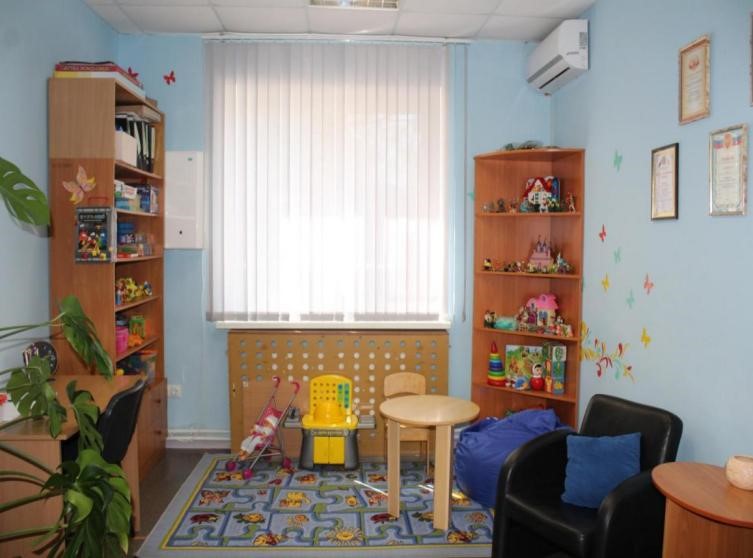 В кабинете имеется:2 мягких кресла;Кресло-груша;Сплит-система;Рециркулятор;Письменных стол;Флипчарт;Стол для техники песочной терапии «Sand-art»;Семейная доска Геринга для работы в технике системной семейной терапии - 2шт.;Игровой коврик;Игровой набор «Мой верстак»; «Лук со стрелами»; «Боулинг»;  «Овощи и фрукты»; «Кукольный театр»; «Салон красоты»; «Доктор»; «Барби и Кен»; «Животные»; «Солдатики»; «Машинки»; «Герои мультфильмов», «Сафари»; «Коляска и пупс»;Конструктор;Кукольный домик;Развивающие игрушки (пирамидки, кубики, сортер, неваляшка, мячи, лабиринт, пазлы);Настольные игры: «Морской бой»; «Крестики-нолики»; «Монополия»; «Башня»; «Хоббит»; «Санкт-Петербург»; «Смухлюй»; «Лото запахов»; «Лепешка»; «Шахматы»; «Домино»; «Душа компании»; «Перехват»; «Зомби»; «Ассоциации»; «Властелин чудес»;Игра «Твистер»;Музыкальные игрушки;Аромадиффузер;Ультразвуковой  распылитель эфирных масел;Музыкальный центр;Набор «Магический песок»;Мягкие игрушки;наборы канцелярских принадлежностей для арт-терапии (цветные карандаши, краски, пастель, пластилин, цветная бумага, картон и т.п.).Кабинет № 27 Биологической обратной связи «Бос-здоровье».Прием врача-невролога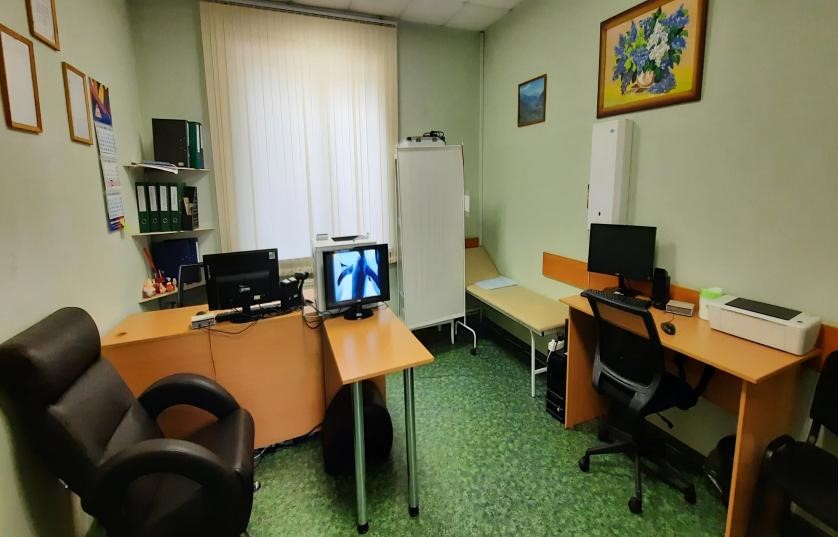 Кабинет «БОС-здоровье» оснащен:Комплекс БОС-психоэмоциональный;Комплекс БОС-логотерапевтический;Комплекс БОС-опорнодвигательный;Комплекс БОС-офтальмологический;Мягкое кресло;Кушетка;Компьютеры - 3шт.;Принтеры - 2шт.;Рециркулятор;Негатоскоп;Ширма.Кабинет № 28 Зал ЛФК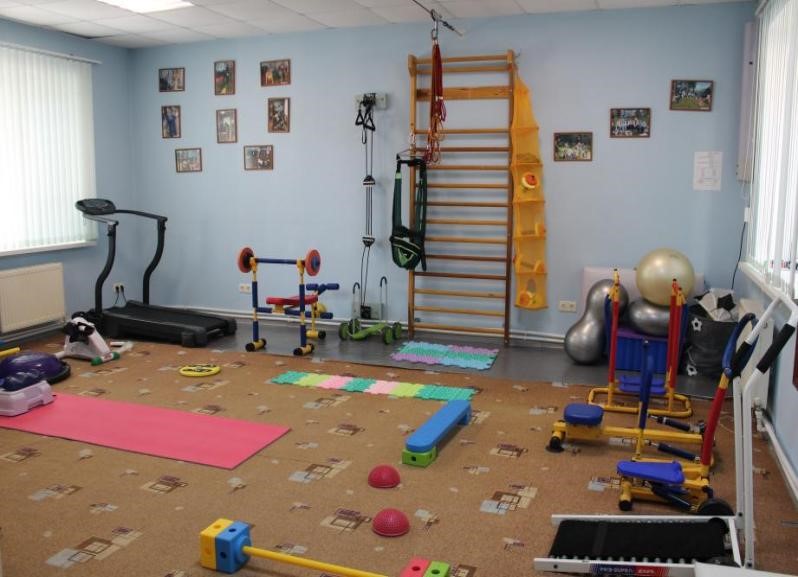 Зал ЛФК оснащен оборудованием:Стал массажный;Набор для массажного кабинета;Четыре переносные ширмы;Вертебральный тренажер. Свинг «Титан»;Гребной тренажер;Педальный тренажер;Силовой тренажер;Беговая дорожка;Механическая беговая дорожка;Тренажер «Гросса»;Тренажер «Бегущий по волнам»;Фитбол;Шведская стенка;Балансировочные подушки;Ортопедические коврики;Костюм «Адели»;Костюм «Атлант»;Гимнастические полки;Оздоровительный тренажер;Рециркулятор;Рабочее место.Кабинет № 31 Групповой работы. Зал АФК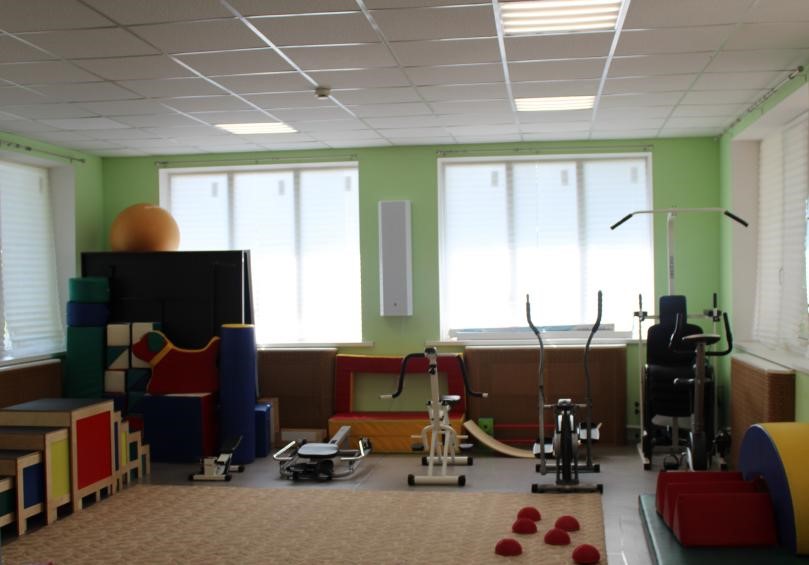 Зал АФК оснащен оборудованием:Балансировачные доски «Сибирский борд»;Ролевая игра «Мой верстак»;Конструктор «Дом»;Дидактическое пособие «Будка Рафа»;Боксерная груша напольная «Герман»;Тренажер «Степпер»;Велотренажер;Гребной тренажер»;Набор ступенек «Монтессори» с подставкой;«Бизидом»;Сухой бассейн;Наборы мягких модулей;Гимнастические карематы;Кинетический песок;Конструктор LEGO набор различных соединений;Стол для настольного тенниса;Рабочее место;Рециркулятор;Ноутбук.Кабинет № 32 Дополнительного образованияПодготовка к школе. Кружок “Бусинка”Отделение профилактикибезнадзорности несовершеннолетних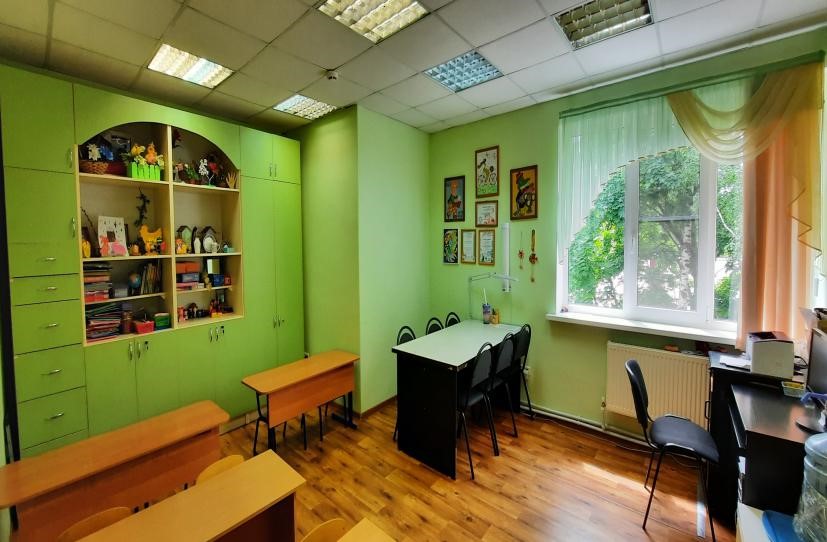 Кабинет оснащен оборудованием: оргтехникой-компьютер, принтер; доска графическая;телевизор;наборы для прикладного творчества;рабочий стол;парты;рециркулятор;стулья.Кабинет № 33 Отделение профилактики безнадзорности несовершеннолетних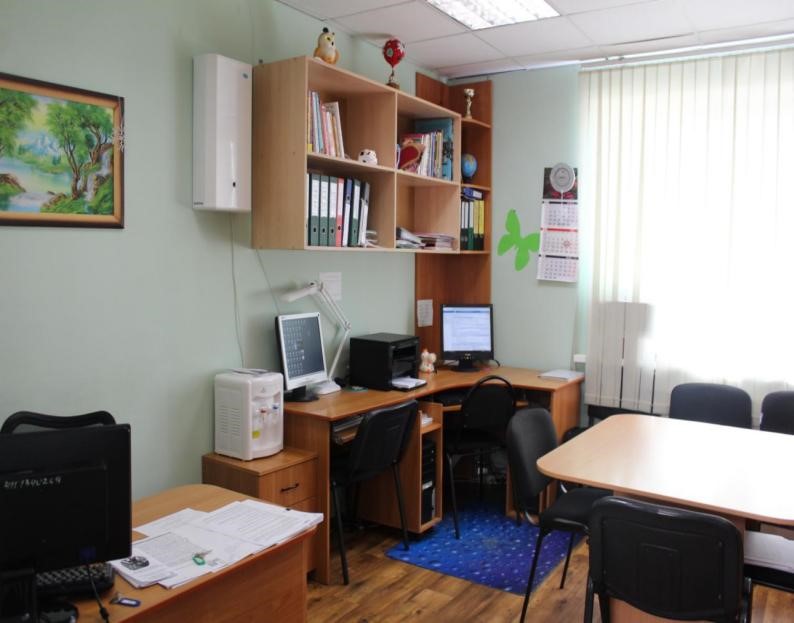 В кабинете имеется:3 рабочих места оснащенных оргтехникой:компьютер,принтер;сканер;рабочее место для работы с клиентом:стол;рециркулятор;стулья.Кабинет № 34 Дополнительного образованияКружок “Музыкальный калейдоскоп”,“Модная мастерская”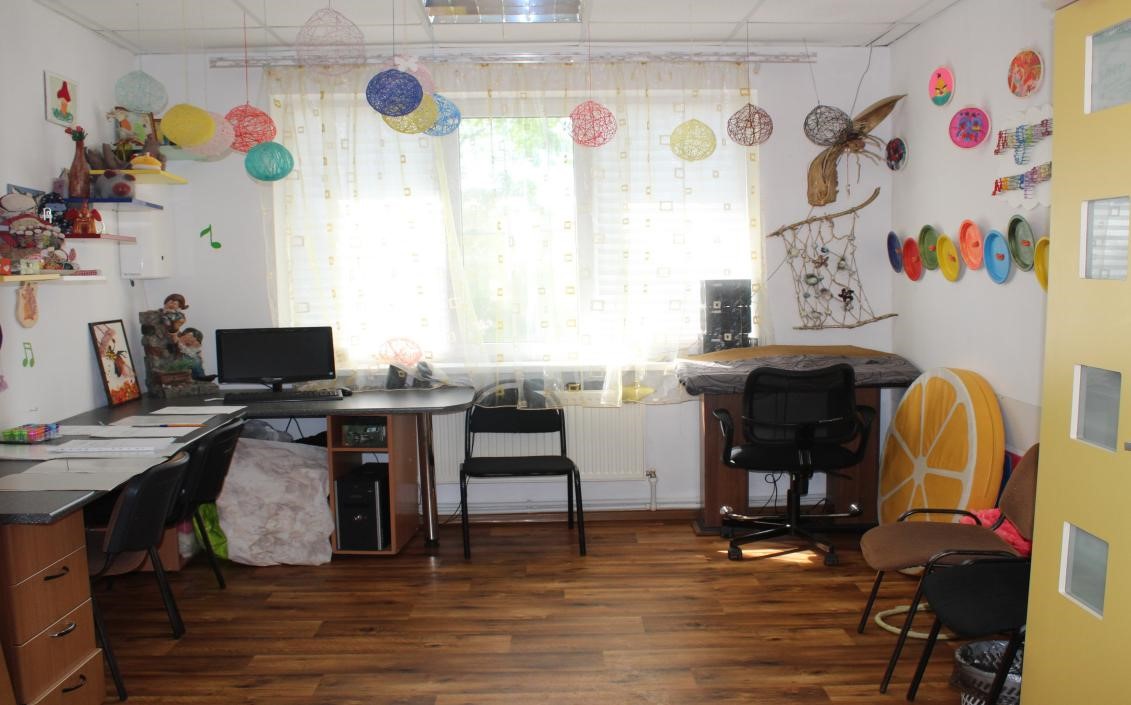 Кабинет оснащен оборудованием:компьютер;музыкальный центр;синтезатор;набор шумовых инструментов;колокольчики различной высоты звука;наборы для шитья;рециркулятор;набор прикладного творчества.Кабинет № 35 Мастерская “Сделай сам”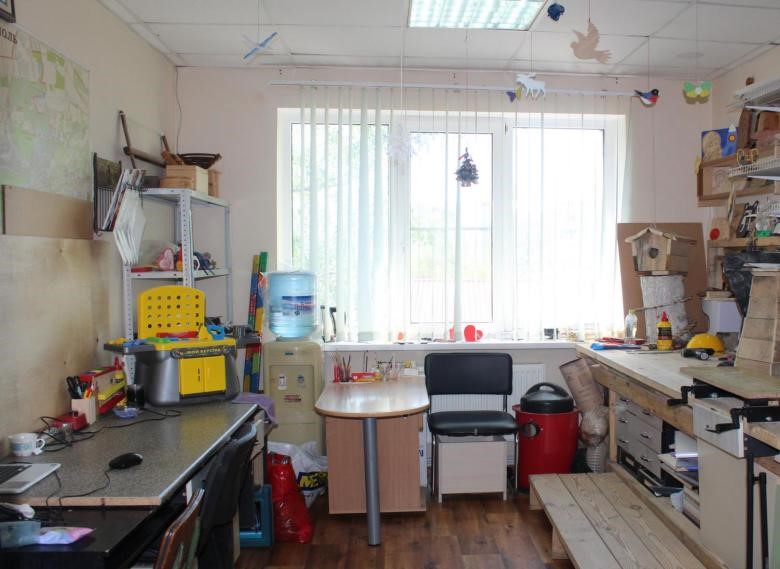 Кабинет оснащен оборудованием:столярное рабочее место (верстак);инструменты для работы по дереву и фанере:ножовка;лобзик ручной;молотки;гвозди;наждачная бумага;клей;акварельные краски;гуашь.Кабинет Юрисконсульт № 36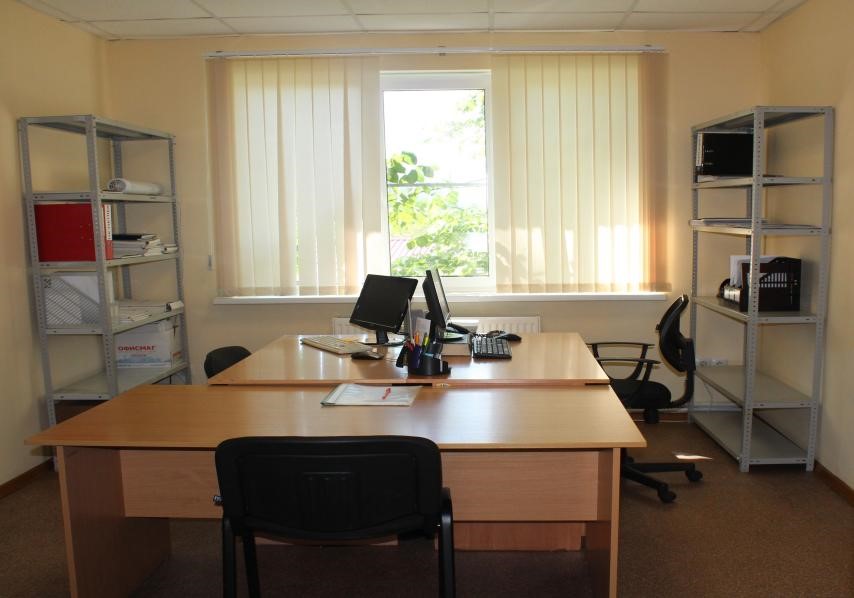 В кабинете имеется:Рабочий стол - 3шт.;Компьютер - 2 шт.;Оргтехника;Стеллажи для документации;Флипчарт;Рециркулятор;Стулья.